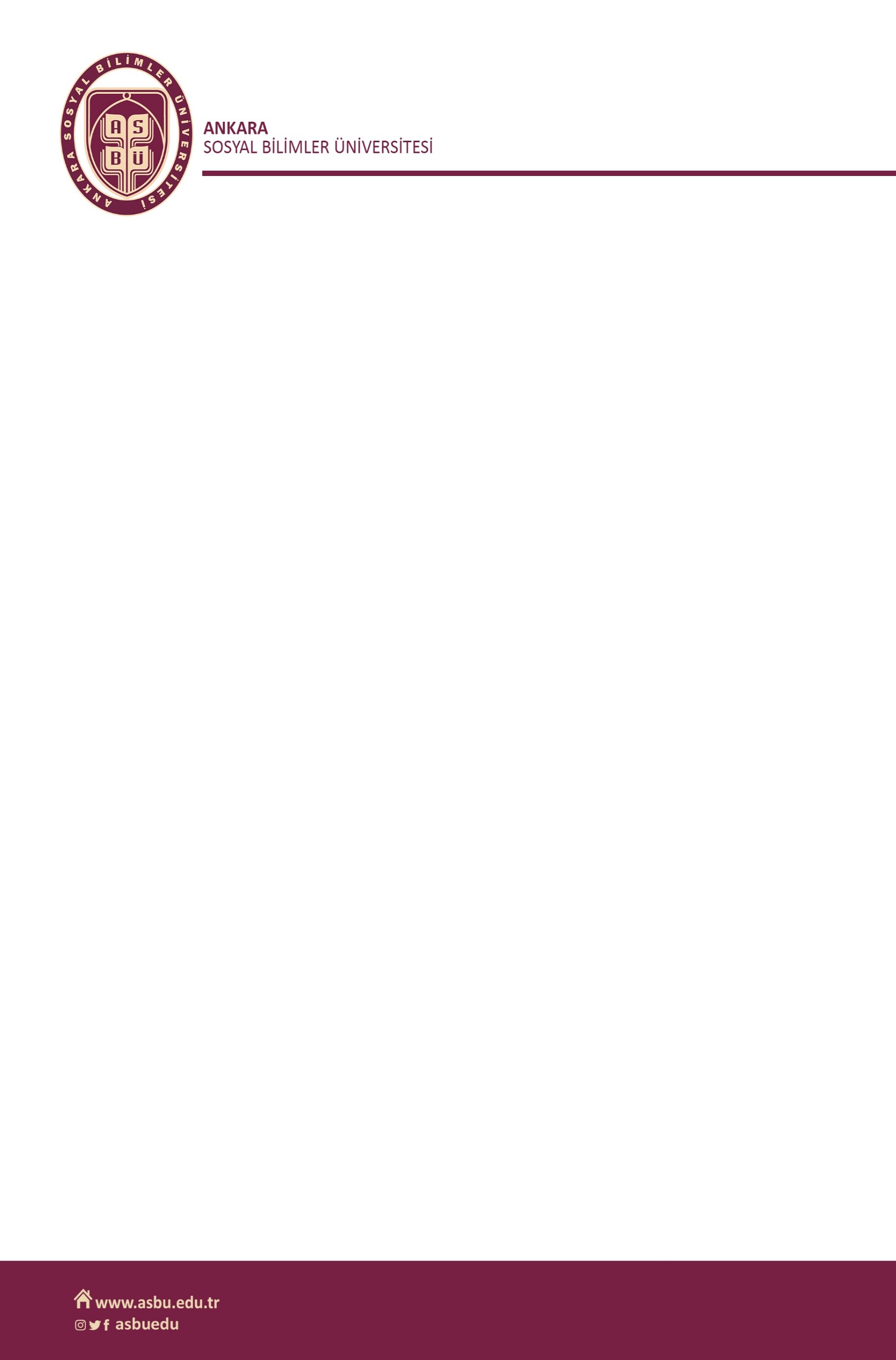 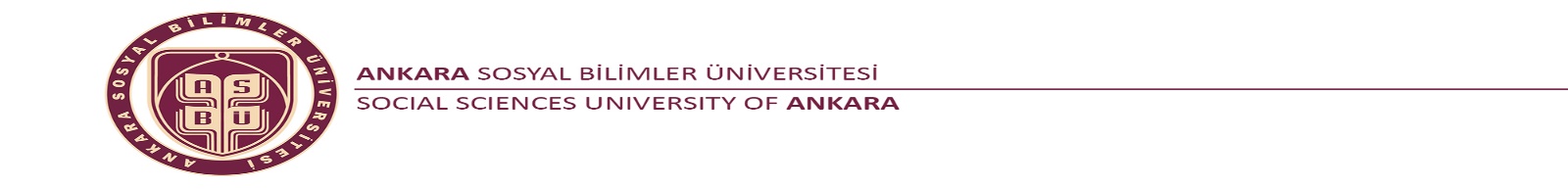 Değişim Programları İzin Talep Formu / Exchange Programs Permission Request Form	……/……../20…..………….………… FAKÜLTESİ DEKANLIĞINA / ……………………ENSTİTÜSÜ MÜDÜRLÜĞÜNE	20….. - 20….. Akademik yılı Güz/Bahar döneminde, Erasmus/Mevlâna/Exchange öğrencisi olarak …..….……………….…… (Üniversite adı)  …………..……….……’de (Ülke adı) bulunacağımdan, söz konusu süre için Ankara Sosyal Bilimler Üniversitesinde izinli sayılmam hususunu ve sair sebeplere binaen aşağıda verilen tarihlerde kabul aldığım ilgili yere gidemeyeceğim durumda derhal kayıtlı olduğum Bölüm/ABD başkanlığına yazılı bilgi vereceğimi kabul ve beyan ederim. 	Gereğini bilgilerinize arz ederim.Adres:								Adı-Soyadı:Telefon:								Sınıf	:								Öğrenci No:								İmza	:Ekler:Kabul Mektubu (Gidilen Üniversite) (…)Akademik Onay Formu (…)AKADEMİK YIL20….. - 20…..ONAYULUSLARARASI OFİSONAYBÖLÜM/ABD DEĞİŞİM PRG. KOOR.ONAYFAKÜLTE/ENSTİTÜBÖLÜM/ABD BAŞKANIİZİN BAŞLANGIÇ TARİHİ…/…../20…….Uygundur.(İmza)(Unvanı/Adı-Soyadı)Uygundur.(İmza)(Unvanı/Adı-Soyadı)Uygundur.(İmza)(Unvanı/Adı-Soyadı)İZİN BİTİŞ TARİHİ…/…../20…….Uygundur.(İmza)(Unvanı/Adı-Soyadı)Uygundur.(İmza)(Unvanı/Adı-Soyadı)Uygundur.(İmza)(Unvanı/Adı-Soyadı)KAYIT DONDURACAĞI DÖNEMGüz OBahar OGüz+ Bahar OUygundur.(İmza)(Unvanı/Adı-Soyadı)Uygundur.(İmza)(Unvanı/Adı-Soyadı)Uygundur.(İmza)(Unvanı/Adı-Soyadı)